JUTARNJI OBROK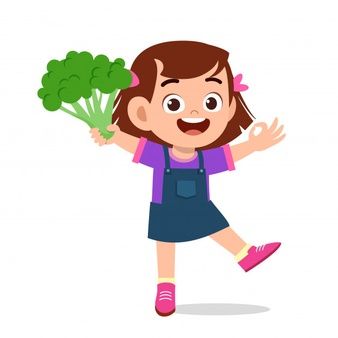 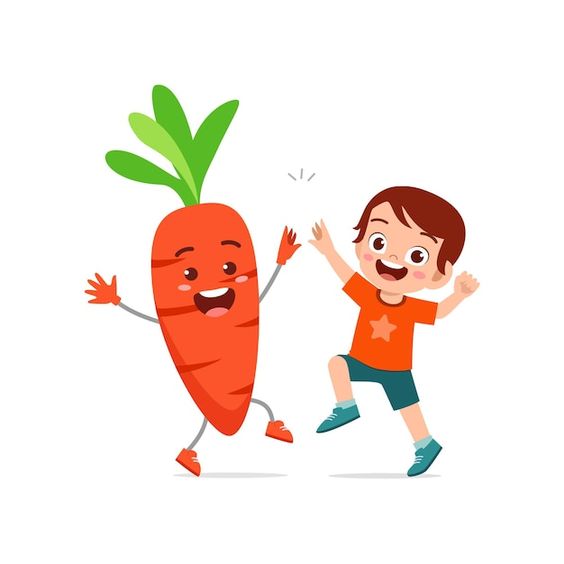 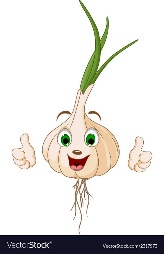 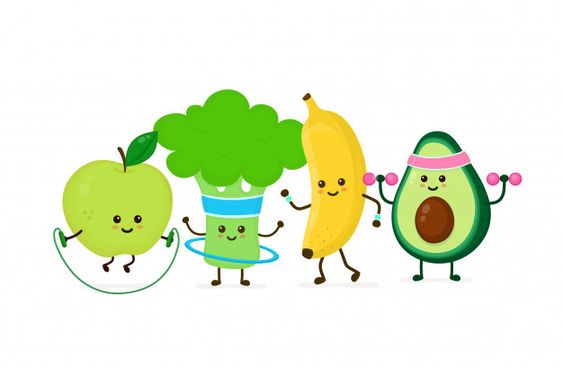 ZA MJESEC TRAVANJ 2024. 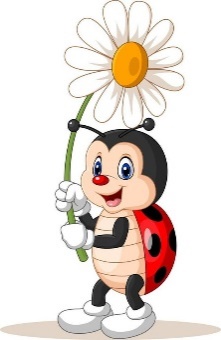 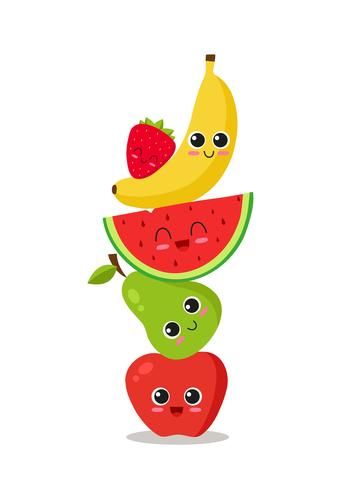 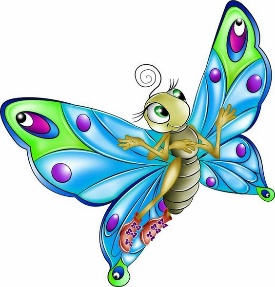                 * Napomena: uz obrok moguće serviranje salate ili voća tijekom dana.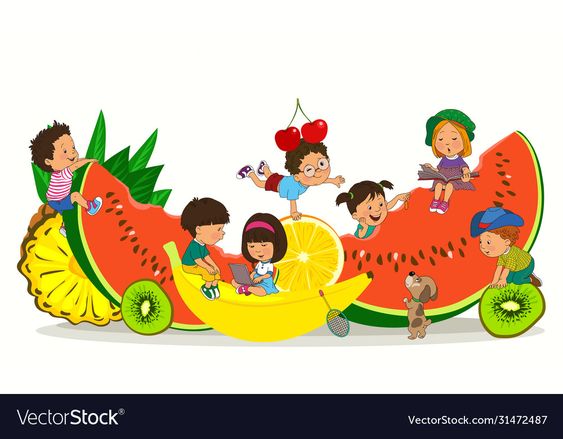                          Iz opravdanih razloga jelovnik se može ponekad promijeniti.DAN U TJEDNUNAZIV OBROKAALERGENIOZNAKA OBROKAENERGETSKA VRIJEDNOST OBROKAPONEDJELJAK,8.4.2024.Integralni kruh s bananom i namazom od eko lješnjaka i kakaa, mlijekoŽitarice koje sadrže gluten, mlijeko i mliječni proizvodi, orašasto voćeB 2.6357 kcalUTORAK,9.4.2024.Miješana salata sa grahom, povrćem, tjesteninom, kuhanim jajetom i dresingom, posipana prženim bučinim sjemenkama, sjemenkama suncokreta, integralni kruhŽitarice koje sadrže gluten, jaja i proizvodi C 3.5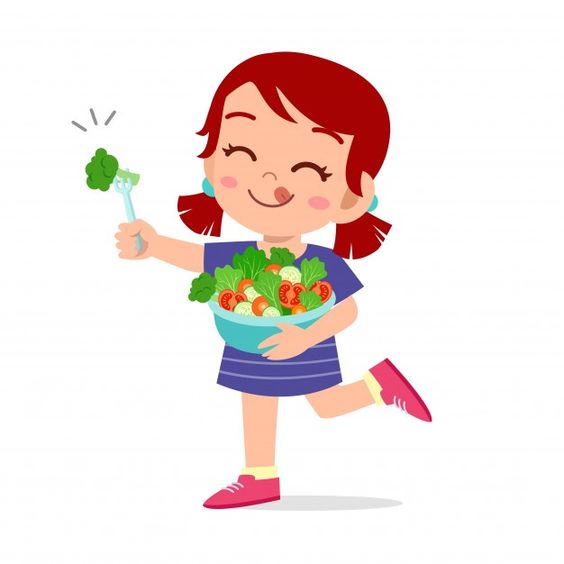 358,6 kcalSRIJEDA,10.4.2024.Varivo od ječma s krumpirom i svinjetinom, polubijeli kruhŽitarice koje sadrže glutenD 4.7382,5 kcalČETVRTAK,11.4.2024.Piletina na meksički sa rižomŽitarice koje sadrže glutenD 3.24390,7 kcalPETAK,12.4.2024.Čokolino fit, bananaŽitarice koje sadrže gluten, mlijeko i mliječni proizvodiA 1.12	394,9 kcalPONEDJELJAK,15.4.2024.Sendvič od kruha s maslacem, zelenom salatom i salamom, kakao napitakŽitarice koje sadrže gluten, mlijeko i mliječni proizvodiB 2.20392,3 kcalUTORAK,16.4.2024.Mlinci i pečena piletina, pasterizirani krastavciŽitarice koje sadrže glutenC 3.16353,1 kcalSRIJEDA,17.4.2024.Mahune varivo s krumpirom, mrkvom i mesom, crni kruhŽitarice koje sadrže gluten, celer i njegovi proizvodiD 4.10358,3 kcalČETVRTAK,18.4.2024.Salata od tune s tjesteninom i povrćemŽitarice koje sadrže gluten, jaja i proizvodi, mlijeko i mliječni proizvodi, riba i riblji proizvodiC 3.21381,5 kcalPETAK,19.4.2024.Čokoladni griz od pira sa lanenim sjemenkama i bademima, zaslađen medomŽitarice koje sadrže gluten, mlijeko i mliječni proizvodi, orašasto voćeA 1.3356,4 kcalPONEDJELJAK,22.4.2024.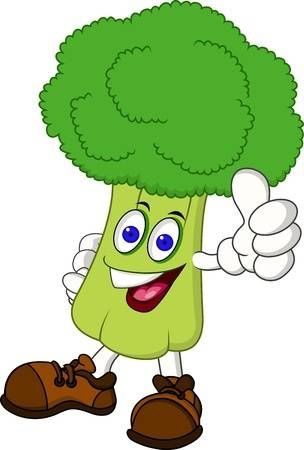 Raženi kruh sa sirnim namazom, čaj s medom i narančaŽitarice koje sadrže gluten, mlijeko i mliječni proizvodiB 2.17354 kcalUTORAK,23.4.2024.Pire od krumpira i brokule, kosani odrezakMlijeko i mliječni proizvodi, jaja i proizvodi, mogućnost prisutnosti glutenaC 3.14376,2 kcalSRIJEDA,24.4.2024.Grah ričet varivo s kobasicama, crni kruhŽitarice koje sadrže gluten, celer i proizvodiD 4.1379,9 kcalČETVRTAK,25.4.2024.Heljda s paprikašem od piletineŽitarice koje sadrže glutenC 3.19367,5 kcalPETAK,26.4.2024.Čokoladni puding sa zobenim pahuljicama, lješnjacima, bananom, chia i lanenim sjemenkama Žitarice koje sadrže gluten, mlijeko i mliječni proizvodi, orašasto voćeA 1.2378,8 kcalPONEDJELJAK,29.4.2024.Sendvič od raženog kruha s namazom od slanutka, grčkog jogurta i bučinih sjemenki, matovilcem i purećom šunkom, acidofilno mlijekoŽitarice koje sadrže gluten, mlijeko i mliječni proizvodi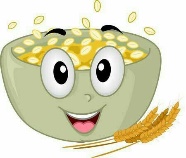 B 2.2344,7 kcalUTORAK,30.4.2024.Bolognese s integralnom tjesteninom, pasterizirana ciklaŽitarice koje sadrže glutenC 3.6359,8 kcal